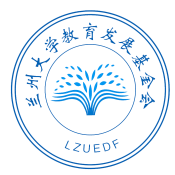 兰州大学教育发展基金会结项报告项 目 编  号：项 目 名  称：项 目 负责人：项目执行期限：项目执行单位：兰州大学教育发展基金会  制项目名称项目负责人联系方式项目联系人联系方式受益范围受益人数是否有志愿者口否  口是  _____人口否  口是  _____人是否有其他资金支持口是  口否申请经费           万元（保留小数点两位）           万元（保留小数点两位）实际执行经费       万元（保留小                数点两位）起止时间     年      月至        年      月     年      月至        年      月     年      月至        年      月     年      月至        年      月一、项目执行情况介绍（1000字左右，包括项目介绍、分阶段目标完成情况、资金使用情况等）二、达到的效果及取得的成效三、项目经费决算表四、项目有关支撑材料（该部分请装订成册，包括通知、新闻报道、名册、成长文集等）项目负责人（签章）：    年    月    日执行单位意见：负责人（签章）：    年    月    日一、项目执行情况介绍（1000字左右，包括项目介绍、分阶段目标完成情况、资金使用情况等）二、达到的效果及取得的成效三、项目经费决算表四、项目有关支撑材料（该部分请装订成册，包括通知、新闻报道、名册、成长文集等）项目负责人（签章）：    年    月    日执行单位意见：负责人（签章）：    年    月    日一、项目执行情况介绍（1000字左右，包括项目介绍、分阶段目标完成情况、资金使用情况等）二、达到的效果及取得的成效三、项目经费决算表四、项目有关支撑材料（该部分请装订成册，包括通知、新闻报道、名册、成长文集等）项目负责人（签章）：    年    月    日执行单位意见：负责人（签章）：    年    月    日一、项目执行情况介绍（1000字左右，包括项目介绍、分阶段目标完成情况、资金使用情况等）二、达到的效果及取得的成效三、项目经费决算表四、项目有关支撑材料（该部分请装订成册，包括通知、新闻报道、名册、成长文集等）项目负责人（签章）：    年    月    日执行单位意见：负责人（签章）：    年    月    日一、项目执行情况介绍（1000字左右，包括项目介绍、分阶段目标完成情况、资金使用情况等）二、达到的效果及取得的成效三、项目经费决算表四、项目有关支撑材料（该部分请装订成册，包括通知、新闻报道、名册、成长文集等）项目负责人（签章）：    年    月    日执行单位意见：负责人（签章）：    年    月    日基金会意见：负责人（签章）：    年    月    日基金会意见：负责人（签章）：    年    月    日基金会意见：负责人（签章）：    年    月    日基金会意见：负责人（签章）：    年    月    日基金会意见：负责人（签章）：    年    月    日